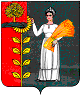 РОССИЙСКАЯ ФЕДЕРАЦИЯСОВЕТ ДЕПУТАТОВ СЕЛЬСКОГО ПОСЕЛЕНИЯТИХВИНСКИЙ СЕЛЬСОВЕТДобринского муниципального района Липецкой области1- cессия VI созываР Е Ш Е Н И Е28.09.2020                             д.Большая Плавица                                   №4-рсО составах постоянных комиссий Совета депутатовсельского поселения Тихвинский сельсоветДобринского муниципального района шестого созыва	В соответствии со статьей 9 Регламента Совета депутатов сельского поселения Тихвинский сельсовет,   Совет депутатов сельского поселения Тихвинский сельсовет РЕШИЛ:1.Утвердить состав постоянной комиссии по правовым вопросам, местному самоуправлению, работе с депутатами и делам семьи, детства, молодежи  в количестве 5 депутатов Совета депутатов сельского поселения Тихвинский сельсовет:  1. Бутрин Николай Николаевич2. Дроздова Наталия Алексеевна3. Петрова Светлана Юрьевна 4. Кондратов Владимир Дмитриевич5. Невейкина Марина Николаевна      2.Утвердить состав постоянной комиссии по экономике, бюджету, муниципальной собственности и социальным вопросам в количестве 5 депутатов Совета депутатов сельского поселения Тихвинский сельсовет:  1. Долгошеев Евгений Александрович2. Петрова Светлана Юрьевна 3. Невейкина Марина Николаевна4. Дроздова Наталия Алексеевна5. Сорокин Андрей Николаевич      3. Утвердить состав постоянной комиссии по вопросам агропромышленного комплекса, земельных отношений и экологии в количестве 5 депутатов Совета депутатов сельского поселения Тихвинский сельсовет:  1. Бутрин Николай Николаевич 2. Долгошеев Евгений Александрович 3. Кондратов Владимир Дмитриевич 4. Сорокин Андрей Николаевич 5. Панин Борис Серафимович	4.Настоящее решение вступает в силу со дня его принятия.Председатель Совета депутатовсельского поселенияТихвинский сельсовет                                                               В.И.Макаричева